Parish of Jarrow and Simonside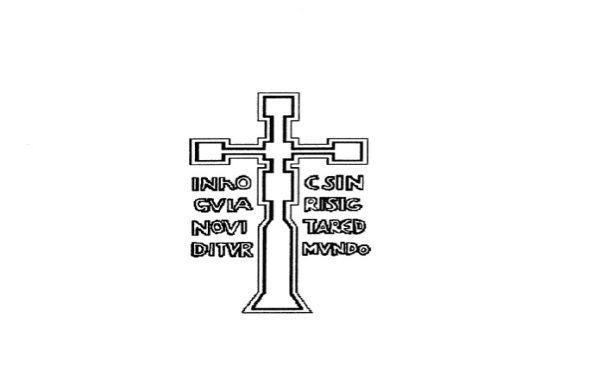 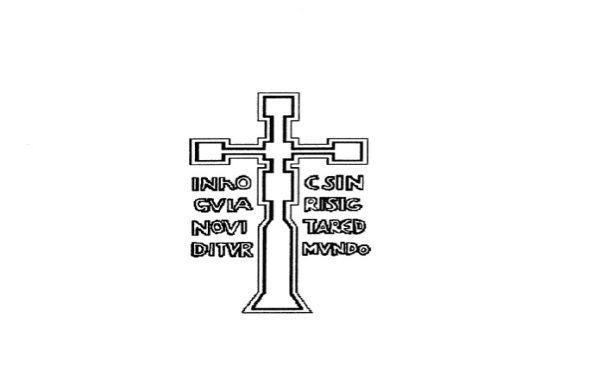 Thanksgiving  for Marriage/Renewal of VowsThe completed form in BLOCK CAPITALS should be handed in to The Parish Office, St Peter’s Church, York Avenue, Jarrow NE32 5LP email:  jarrowandsimonside@gmail.comIt is very helpful for the Parish to hold your contact details on computer.I do/do not agree (Please delete as appropriate) to my information being held on a computer and being contacted with details of future events.Signature……………………………………………Date …………………………………………….Signature……………………………………………Date …………………………………………….If you would like to make a donation towards the running costs of our churches, please use the QR code below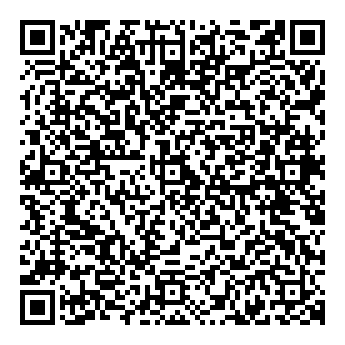 Full Names:Address (including Postcode):Telephones:E-mail addresses:When and Where were you marriedIs there a special reason for doing this at this particular time?At which church do you wish the Ceremony to be?On what date?Expected number of invited relatives/friendsSignature – ManDateSignature – WomanDate